Diocese of Cashel, Ferns, and Ossory Trip.Tayto Park 10th August  2019.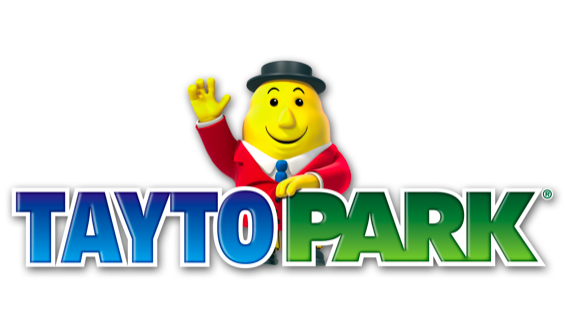 Cost of the Trip: €45Includes access into park, unlimited access to rides, and bus.Transport: We are planning two buses, one starting from the Wexford Area and one from the Waterford area with pick up stops near parishes along the way. We will be in touch with each parish closer to the date to finalise times and locations.Who is this for? The trip is open to all those will be attending secondary school in September.What is the deadline for signing up for the trip? Deadline for consent forms to be sent to Emma Purser by 26th July.Who do I sent the consent form to?Consent forms and payment must be sent to Emma Purser, The Rectory. Main Street, Stradbally Co. Laois.What do I need to bring with me? Spending money: All rides are included in the ticket so no need for much money.Packed Lunch: There are places to buy food on site, but they are more snacks than meals. Change of clothes and a small towel: There is a water ride in the park.Sun cream and Raincoat: You never know with the Irish Weather!Any questions? Feel free to contact Emma Purser: 0851623725Please keep this sheet for information purposes.Personal DetailsName of Child: ________________________________Address: ____________________________________________________________________________________Parish: _____________________________Age:	________________________	Date of Birth: ____________________Parent/Guardian name and number: _____________________________________Emergency Contact name and number: _____________________________________I am willing for (insert child’s name) __________________ to participate in Youth Group Trip to Tayto Park and confirm that they are willing to participate as fully as possible.Furthermore, I permit (insert child’s name) _________________ to travel on transport that has been designated as official for the purpose of this event.I am familiar with and understand the risks that are associated with the activities/ “rides” at Tayto Park and I give permission for (insert child’s name) _______________ to partake in these activities/”rides” while at Tayto Park.Signed:	_______________________		Date:	____________________Medical DetailsPlease indicate if:Your child has as any allergies: __________________________________________________________________Your child is taking any medication: _________________________________________________________________Any other information that may be necessary: __________________________________________________________________I give permission for basic first aid to be administered to my child.		YES/NOIn the case of an emergency, clergy, staff and volunteers will do everything reasonable to contact the parent/guardians named above.  In circumstances where medical treatment is required immediately and where it is not possible to contact those named on this form, I authorise the leader in charge of the group to refer my child to a medical practitioner or emergency services on my/our behalf and to sign on my behalf any written consent required in the event of a life-threatening injury/condition.Signed: ______________________________	Date:	_____________________It is recognised that the need to ensure the welfare and safety of all children.  In accordance with the Church of Ireland’s child protection policy, Safeguarding Trust, parents/guardians are asked to sign a consent form for the taking of photographs and recorded images on the understanding that photographs and recorded images may be used in online publications, social media, and diocesan magazines by the parish.I consent to the photographing (inserts child’s name) _________________ while involved in activities run by Cashel, Ferns and Ossory’s Bishops Youth Advisory Committee. Signed: ______________________		Date: _____________________By signing this you are confirming that you are consenting to the Diocesan Bishop’s Youth Advisory Committee holding a processing your data for the purpose of contacting you regarding your child before and for the duration of the trip to Tayto Park. Signed: _____________________________		Date: _____________________Consent must be provided by the person with parental responsibility.In line with Data Protection regulations, we are committed to protecting the personal information given on this form. By providing the information requested, you are giving us permission (consent) to use this information for Safeguarding, legal or regulatory purposes you also consenting to being contacted regarding your child before and for the duration of the event  and we will use it for no other purpose without further consent unless mandated or required to do so under the Data Protection Act 2018 or equivalent legislation. If you have any questions about how we process your personal data, please contact a member of the Diocesan Panel.